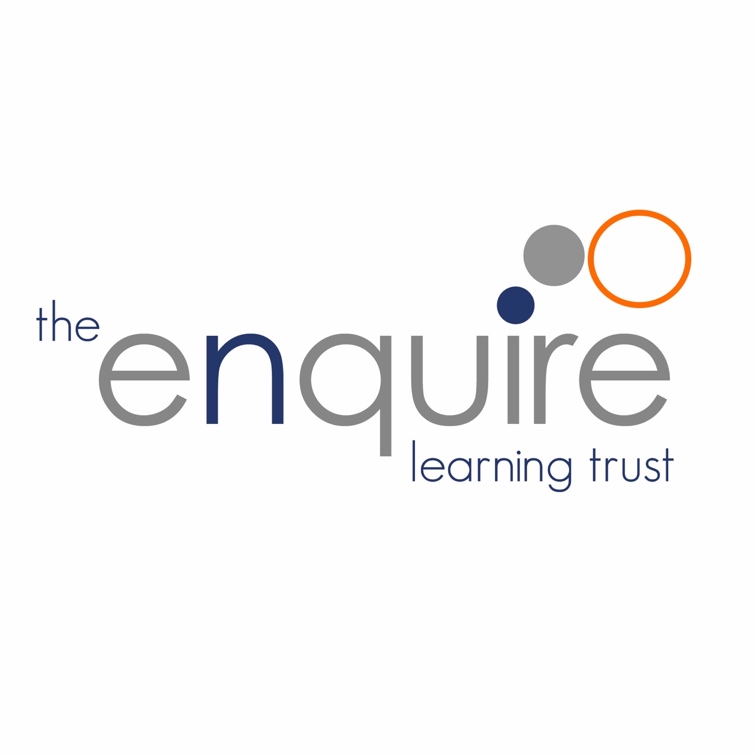 ContentsRationale                                                           3General Information                                          3Central Functions                                              5Financial Delegated Authority                           7HR Levels of Authority                                    12Operational Level of Authority                         17Version History1. Rationale The underlying principles for this Scheme of Delegation are;That all academies are in a partnership of equals irrespective of their length of membership. The Trust is a registered charity and it remains true to its aims and objectivesThe Trust is mindful that their function is to ensure that all statutory obligations are met 2. General Information Values and ambitionsWe believe that all learners can be powerful learners when given access to good learning experiences. We want pupils and the academies they attend to be confident, successful and ambitious.We envisage a Trust where well led, highly skilled and committed professionals collaborate, learn and innovate together to ensure that all academies are successful and where all learners have access to effective and innovative provision that meets their needs and aspirations.We want to add value to achievement and raise standards. We also want to change lives. We know this requires our provision and our practice to be world class – because of the distance we have to travel, we understand that good will not be good enough and that we need to develop a shared appreciation of excellence and then strive to enact this every day.We need to show that we take learning seriously and work together to create a vibrant culture in which this can happen.  We know that it’s what we do that counts and that our thinking must be visible in classrooms if it is to have leverage.  Pupils are at the forefront of all that we do and aspire to do. We need to take serious steps to engage them, to hear their voice in authentic ways and then to use their insight and expertise to develop radical pedagogies that taps into their passions and interests and use the potential of emergent technologies. MembersMembers are the ultimate layer of governance in the Trust.  They appoint and remove Trustees, amend our Articles of Association and hold our Trustees to account.TrusteesThe Trustees set the strategic direction and strategy for the Trust. They hold Directors to account, ensure financial efficiency and probity and ensure the Trust is legally compliant. The Board is governed by non-executive Trustees constituted under a Memorandum of Association and Article of Association.  The Trustees are responsible for ensuring that high standards of corporate governance are maintained.  The Trustees exercises their powers of functions with a view to fulfilling a largely strategic leadership role in the running of the academies.  This affords greater opportunities for collaboration not only with regards to teaching and learning but also in terms of the management of each academy, including the procurement of goods and services. The Trustees are also governed by the terms of any Funding Agreement that are in place and the Academies Financial Handbook (AFH). Academy Improvement CommitteeThe Academy Improvement Committees are a sub-committee of the Trustees.  The role of the Academy Improvement Committee (AIC) is to carry the Trust’s vision, values, policies, priorities and in addition, to develop the local community links. The Academy Improvement Committees are made up of members who are expected to question, challenge and support the academy’s leadership.DirectorsThe Trust Directors are appointed to manage the business and academy improvement strategies of the Trust within the parameters set by Trustees.  Working within these parameters, Directors have the responsibility for the day to day management of the Trust’s operations and Academy improvement. Directors are invited to attend termly Trustee meetings as and when requiredComposition of Academy Improvement Committees 3. Central Functions As part of the Trust we aim to have the greatest amount of impact with efficacy. A contribution of 4.5% and £22,750 from each academy’s GAG income enables access to a whole range of functions and services provided or procured centrally. Named authority4. Financial Delegated Authority 5. HR Levels of Authority 6. Operational Level of Authority Date Author Version Comment  19th July 2019 Board of Trustees 1 Minor changes approved 11th October 2019 Board of Trustees 2Type of Member Number Term of Office How they are elected Principal 1 Indefinite By the Board of Trustees Staff 1 Indefinite By the Board of Trustees Parent1Until their child leaves the academyBy the Board of TrusteesCommunity 2 4 yearsBy the Board of TrusteesClerk 1 Indefinite By the Board of Trustees Board of TrusteesTrusteesChief Executive Officer / Accounting OfficerCEO/Darren HolmesChief Finance OfficerCFO/Jodie YoungerDirectorsPaul Kennedy - Director of Business and DevelopmentLiz Thompson - Director of Governance and DevelopmentLauren Pilgrim- Director of Human ResourceBrett Webster - Director of Information TechnologyJaimie Holbrook - Director of Improvement and Effectiveness (Development Lead)Rebecca Clayton - Director of Improvement and Performance (Development Lead)Central TeamSara Gartshore – Chief Admin OfficerKerrie Birch – Trust Admin Apprentice Michelle Baker – Trust Finance OfficerSimon Thompson – Payroll OfficerHolly Robinson – Payroll Assistant Jamie McGuire – Estates OfficerLynsey Freear – Responsible Officer Alison Semley – Data and Intelligence OfficerKatie Bedford – HR OfficerFinancial Delegated AuthorityBudget Setting Annual budgets require authorisation by the Chief Financial Officer prior to being presented to Trustees for approval via the Audit, Risk and Finance committee.Directors and the Central Team must seek approval from the CFO for all expenditure relating to the central function via the Chief Admin Officer – in line with procurement limits set out below.Principals will submit their Academy Improvement Plan and Summary SEF with relevant costings to the Standards Committee before the end of September each year. AIP must include a financial summary outlining expenditure. Academy staffing costs must be at or below 80% staffing ratio in relation to their GAG, pupil premium, early years, SEN and catering income. Any staffing costs over the 80% threshold must be approved by the CFO.Delegated Duty Value Delegated Authority Comment All procurement must be carried out in compliance with the principles of the EU Treaties, include the free movement of goods (Article 28 of the EC Treaty), the right of establishment (Article 43), the freedom to provide services (Article 49), non-discrimination and equal treatment, transparency, proportionality and mutual recognition. For most goods and services where contracts will have a value over their lifetime in excess of the OJEU threshold, a strict procedure must be followed in compliance with the Public Contracts Regulations 2006 and related regulations. Data Protection Officer (Liz Thompson) to be involved in all new contracts or contract renewals to ensure GDPR complianceAll procurement must be carried out in compliance with the principles of the EU Treaties, include the free movement of goods (Article 28 of the EC Treaty), the right of establishment (Article 43), the freedom to provide services (Article 49), non-discrimination and equal treatment, transparency, proportionality and mutual recognition. For most goods and services where contracts will have a value over their lifetime in excess of the OJEU threshold, a strict procedure must be followed in compliance with the Public Contracts Regulations 2006 and related regulations. Data Protection Officer (Liz Thompson) to be involved in all new contracts or contract renewals to ensure GDPR complianceAll procurement must be carried out in compliance with the principles of the EU Treaties, include the free movement of goods (Article 28 of the EC Treaty), the right of establishment (Article 43), the freedom to provide services (Article 49), non-discrimination and equal treatment, transparency, proportionality and mutual recognition. For most goods and services where contracts will have a value over their lifetime in excess of the OJEU threshold, a strict procedure must be followed in compliance with the Public Contracts Regulations 2006 and related regulations. Data Protection Officer (Liz Thompson) to be involved in all new contracts or contract renewals to ensure GDPR complianceAll procurement must be carried out in compliance with the principles of the EU Treaties, include the free movement of goods (Article 28 of the EC Treaty), the right of establishment (Article 43), the freedom to provide services (Article 49), non-discrimination and equal treatment, transparency, proportionality and mutual recognition. For most goods and services where contracts will have a value over their lifetime in excess of the OJEU threshold, a strict procedure must be followed in compliance with the Public Contracts Regulations 2006 and related regulations. Data Protection Officer (Liz Thompson) to be involved in all new contracts or contract renewals to ensure GDPR complianceApproving adverse variances compared to the most recent budget or forecast Unlimited Chief Financial OfficerReports to Audit Risk and Finance Committee Ordering good and services (including advertising of Tenders and award of contracts) Up to £2,499 Principal All expenditure to be in line with the principles of best value. If possible 3 quotes should be obtained in order to benchmark costs.Ordering good and services (including advertising of Tenders and award of contracts) Up to £9,999 PrincipalExpenditure between to £2500 to £49,999 require 3 written quotations Ordering good and services (including advertising of Tenders and award of contracts) £10,000 - £19,999 CFOAny contracts over £10,000 must be uploaded onto Contracts Finder£20,000-£49,999CFO or Director of Business and DevelopmentExpenditure over £20,000 to be approved by CFO to be presented to Trustees.£50,000 - £181,302Director of Business and DevelopmentExpenditure over £50,000 to be put out to tender. Competitive tendering can be considered below this figure and presented to Trustees.£181,302 and aboveDirector of Business and DevelopmentContracts over EU thresholds for the time being (for guidance refer to www.ojec.com/Thresholds.aspx) to follow a compliant process under the Public Contract Regulations 2016 and subsequent legislation Capital ProjectsAll projectsDirector of Business and Development Annual capital programme to be approved by TrusteesTo determine services to be included in Operational Services FrameworkAll services TrusteesAll academies to operate under the Operational Services Framework. Academies must use services provided centrally. Delegated Duty Value Delegated Authority Comment Authorising monthly salary payments Unlimited CFO and Director of Business and DevelopmentAll significant variances to be reported to TrusteesSignatures for Cheques, BACS payment Authorisations and other bank transfers Up to £10,000 Any two signatures in line with the Bank Mandate  Cheques only to be used in an emergency Signatures for Cheques, BACS payment Authorisations and other bank transfers Any amounts over £10,000 Two signatures in accordance with the bank mandate Signatories for grant claims and DfE Returns Unlimited Signatories from the following (as required): Accounting OfficerDirector of Business and DevelopmentCFOSignatories as required by DfE / ESFA Delegated Duty Value Delegated Authority Comment Disposal of assets Up to £500 Principal CFO to report to Trustees Disposal of assets Over £500 CFO Prior approval from Trustees via CFODisposal of assets Over £20,000 (if purchased via grant) and disposal of land and buildingsCFO and Secretary of StatePrior written consent from Secretary of State of Education via the CFOWrite-off bad debts Up to £1000 CFO Over £1,000 Trustees CFO plus DfE/ESFA approval (where the debts are more than 1% of total annual income or £45k (whichever is smaller), per single transaction, cumulatively 5% of total annual income as long as have 2 years of timely unqualified submitted accounts). Report to Trustees Write-off overpayments to staff Up to £1,000 CFO Limit as per ESFA apply as included in write off of bad debts. Purchase or sale of freehold property Any Trustees, CEO plus DfE approval required Secretary of State approval required Granting or taking up of any leasehold or tenancy agreement exceeding 3 years Any Trustees, CEO plus DfE approval requiredSecretary of State approval required Any guarantees, indemnities and letters of comfort entered into Any Trustees, CEO plus DfE approval requiredEx-gratia payments Any Trustees, CFO plus DfE approval requiredSeverance PaymentUp to £50,000CEOTermly reports provided to TrusteesAny severance payment in excess of £50,000 must be referred to Secretary of State of Education.ICT ProcurementAnyDirector of ICTAll procurement of ICT must be through the Director of ICTHR Levels of authority HR Levels of authority APPOINTMENTS APPOINTMENTS All appointment panels must contain at least one member who has undertaken Safer Recruitment Training. The CEO may nominate an alternative representative if they are unavailable to make up a panel. All academy- based appointments require prior approval from CFO and Director of HR.All appointment panels must contain at least one member who has undertaken Safer Recruitment Training. The CEO may nominate an alternative representative if they are unavailable to make up a panel. All academy- based appointments require prior approval from CFO and Director of HR.CEO Board of Trustees Director of Business and Development/Chief Financial Officer Trustee, CEO and 1 other as determined by the CEO Directors Trustee, CEO and 1 other as determined by the CEO Principal Trustee/CEO, Director and 1 other as determined by the CEO Vice Principals CEO, Principal and 1 other as determined by the CEO Assistant Principals and SLT Support Staff Principal, Vice Principal and 1 other as determined by the Principal TLR Posts (existing post)Principal All other Teaching posts Principal and 1 other as determined by the PrincipalAll Support Staff posts (other than SLT posts) Principal and 1 other as determined by the PrincipalDISCIPLINARY CASES AND DISMISSALS DISCIPLINARY CASES AND DISMISSALS DISCIPLINARY CASES AND DISMISSALS For all disciplinary cases and dismissals the following delegation model shall apply : For all disciplinary cases and dismissals the following delegation model shall apply : For all disciplinary cases and dismissals the following delegation model shall apply : Disciplinary
Capability (professional competence)
Ill Health Capability
Redundancy. (The Board will have determined that there is a Redundancy situation) Some other substantial situation Disciplinary
Capability (professional competence)
Ill Health Capability
Redundancy. (The Board will have determined that there is a Redundancy situation) Some other substantial situation Disciplinary
Capability (professional competence)
Ill Health Capability
Redundancy. (The Board will have determined that there is a Redundancy situation) Some other substantial situation For all disciplinary cases and dismissals, the following delegation model shall apply: For all disciplinary cases and dismissals, the following delegation model shall apply: For all disciplinary cases and dismissals, the following delegation model shall apply: Posts Delegated Authority Appeal CEO Board of Trustees 3 Trustees Directors including CFO
Trustee or CEO 3 Trustees Principal Trustee or CEO 3 TrusteesVice Principal and SLT Members Trustee or CEO CEO or TrusteeAll other Academy posts Principal Director, Director of HR/nominated person, Governor All other Central team posts Director of HR or CEO Trustee, CEO, Director of Business and DevelopmentGRIEVANCE GRIEVANCE GRIEVANCE Posts Delegated Authority Appeal CEO Board of TrusteesChair of TrusteesDirectors Trustee or CEO TrusteesPrincipal Director of HR or CEOTrustee, CEO or Director  Vice Principal/SLT Member Principal Director of HR, Governor,  All other Academy posts Principal Governor, Director of HR/nominated person  All other Central team posts Director of HR or CEOTrustee / CEO  OTHER HR FUNCTIONS OTHER HR FUNCTIONS Function Delegated Authority All compromise agreementsPrincipal and Director of HR to agree terms – CEO to approve. Report to be received by TrusteesTeachers Pay – Threshold/UPS Principal with Director for improvement  Staffing restructures CFO, Director of HR and Principal (where appropriate)Decision to make redundancies Principal and Director of HR Authorisation of redundancy/early retirement payments CFO or Director of HR Determination of CEO’s salary/pay gradeTrustees on recommendation from Audit, Risk and Finance Committee Determination of pay progression of Principal CEO reported to the Audit, Risk and Finance Committee and Trustees on the basis of Performance Management Determination of pay progression of DirectorsCEO recommendation to the Audit, Risk and Finance Committee to be agreed by the Trustees on the basis of Performance Management Determination of pay progression of teaching posts Principal on agreement with the Director of Improvement on the basis of Performance Management Variation to contracts of employment Principal with involvement from Director of HRAdministration of employment contracts, pay and conditions of services (with the exception of previous delegated authorities) Director of HR (with reference to the CEO, CFO or Director of Business and Development as appropriate) To ensure that the apprenticeship levy is used effectively, and impact is reported to TrusteesPrincipal and Director of HRTo ensure all staff have access to the Trust professional development offerCEO and PrincipalOperational Level of authority Operational Level of authority Operational Level of authority Delegated Duty Delegated Authority Comment Admissions Principal All academies will follow the Trust’s Admission Policy Health and Safety Director of Business and Development It is the responsibility of the Trustees to ensure that health and safety laws are adhered to and the appropriate health and safety certificates are in place. The operational compliance of this function will be delegated on a day to day basis to the Director of Business and Development and their team. Income Generation Principal Insurance Director of Business and Development  Insurance for our academies will be procured through the government’s RPA scheme unless agreed otherwise by the Director of Business and Development. Staff absence insuranceDirector of HRTo ensure all academies have appropriate cover in place with the correct providerInvestments Trustees CFO continuously reviews investment options and reports to the TrusteesPermanent ExclusionsPrincipal and Academy Improvement CommitteeAll academies will follow the Trust’s Exclusions Policy for permanent exclusions and, where possible, work with the Local Authority to ensure independent permanent exclusion appeals. Published Admission Number (PAN) TrusteesThe PAN must be set each academic year. There are consultation requirements where the PAN is being amended. Service Level Agreements / Contracts Director of Business and Development Depending on the context of each academy, each academy may have different SLAs / Contracts in place. It is the responsibility of the Business Manager, working with the Director of Business and Development or CFO, to manage local SLAs and contracts. From time to time the Trust may procure SLAs on behalf of all academies as part of a best value review. Safeguarding PrincipalsTrustees will, in respect of each academy, act in accordance with, and be bound by, all relevant statutory and regulatory provisions for safeguarding. All academies will follow Trust’s policy on safeguarding.Development of Trust wide policiesDirectorsChanges to policies ratified by Trustees.Development of Academy policiesPrincipalAll policies checked for compliance with Trust.AppealsAcademy Improvement CommitteeAll appeals to be carried out by Academy Improvement Committee with support from Trust.Academy ImprovementAcademy ImprovementAcademy ImprovementDelegated DutyDelegated AuthorityCommentDevelopment of Curriculum Policy PrincipalPrincipals are responsible for developing a curriculum policy with the support from Directors (Development Leads).Approval of Curriculum Policy CEOEach Curriculum policy should be submitted with the Academy Improvement Plan and SEF by the end of September.To ensure and assure high standards of teaching for all pupilsPrincipalValidated by AIC, Trust Central Team and Trustees.Approval of Academy Improvement PlanTrusteesAll plans to be submitted with a fully costed staffing structure by the end of September Approval of Self EvaluationTrusteesAll plans to be submitted by the end of September. To ensure that pupils with additional needs are identified and appropriate provisions are in placePrincipalWith support from Trust SEND Support Officer.To be accountable for pupils’ outcomesPrincipalMonitored through the Director of Improvement role (Development Leads). Details reported by Directors of Improvement at each Standards committee (3 times per year).Establishment of CPD/INSET daysPrincipalInform Trust Leadership Team.Educational VisitsPrincipalMust be submitted on Evolve.Monitoring and projecting pupil numbersPrincipalMust be submitted to the Trust on an annual basis each September. Where there is a 10% increase or decrease on pupil numbers for a 1 and 2 form entry school the Development Lead must be notified. Where there is a 5% increase or decrease on pupil numbers for a 3 form entry school the Development Lead must be notified. Governance Governance Governance Delegated dutyDelegated authorityCommentTo appoint (and remove) Members of the Academy Improvement CommitteeBoard of TrusteesTo appoint and agree clerking agreementsDirector of Governance To maintain Single Central Record in line with statutory regulationPrincipal Must be on the Trust templateTo amend the academy day or holidays CEOPrincipals to prepare a business case and submit to Directors (Development Leads)To ensure that the academy website is up to date with all statutory requirementsPrincipalTo ensure that all Trust policies and procedures are followed and any breaches are reported to the TrustPrincipalApproval of Flexi Schooling requestsTrusteesAll requests must be approved by Trustees